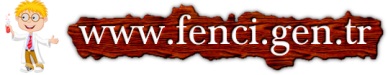 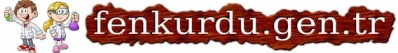 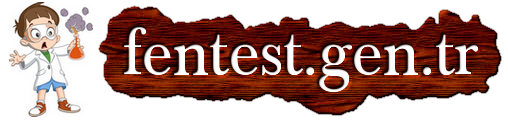 Daha fazla yazılı sorusu ve evraka  https://www.facebook.com/groups/fenkurdu  Öğretmen grubumuzdan ulaşabilirsiniz.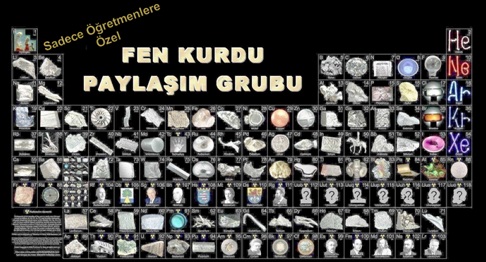 ADI		:                                                  2020–2021 EĞİTİM ÖĞRETİM YILISOYADI	               :                                                     ……………………………..  ORTAOKULU SINIFI		:                                                  5.SINIFLAR  FEN BİLİMLERİ  DERSİ      NUMARASI	:                                                        2. DÖNEM 1. YAZILI SINAVIADI		:                                                  2020–2021 EĞİTİM ÖĞRETİM YILISOYADI	               :                                                     ……………………………..  ORTAOKULU SINIFI		:                                                  5.SINIFLAR  FEN BİLİMLERİ  DERSİ      NUMARASI	:                                                        2. DÖNEM 1. YAZILI SINAVIADI		:                                                  2020–2021 EĞİTİM ÖĞRETİM YILISOYADI	               :                                                     ……………………………..  ORTAOKULU SINIFI		:                                                  5.SINIFLAR  FEN BİLİMLERİ  DERSİ      NUMARASI	:                                                        2. DÖNEM 1. YAZILI SINAVIADI		:                                                  2020–2021 EĞİTİM ÖĞRETİM YILISOYADI	               :                                                     ……………………………..  ORTAOKULU SINIFI		:                                                  5.SINIFLAR  FEN BİLİMLERİ  DERSİ      NUMARASI	:                                                        2. DÖNEM 1. YAZILI SINAVIPUAN:     1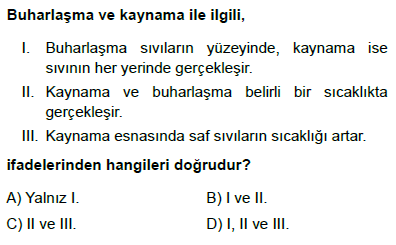 6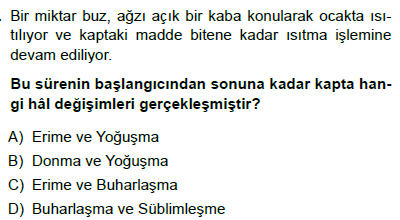 2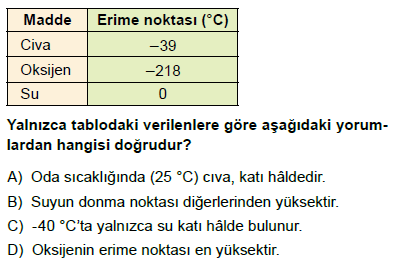 7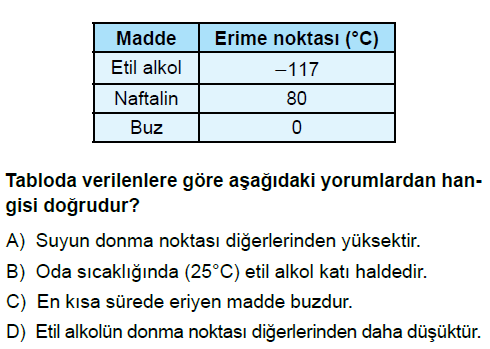 3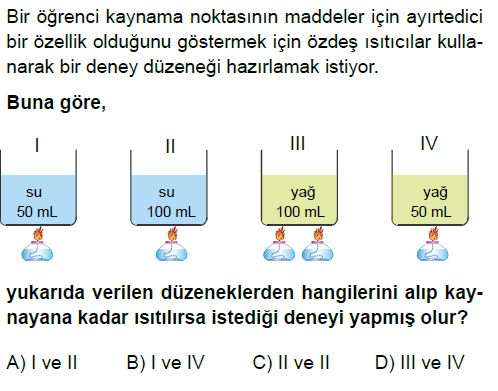 8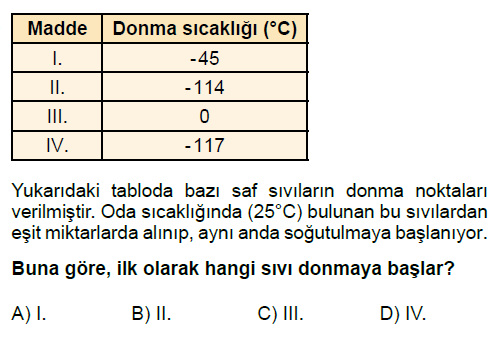 4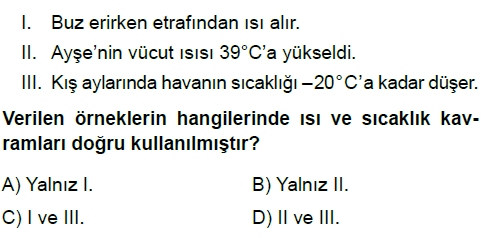 9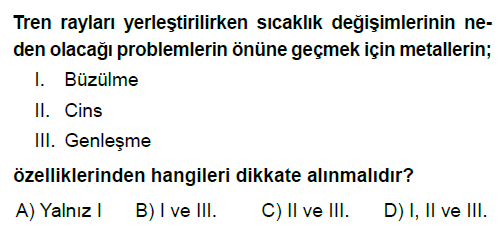 5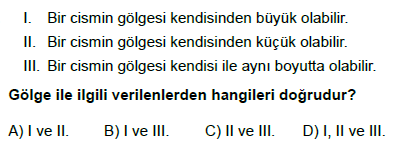 10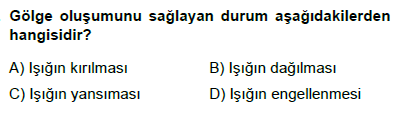 11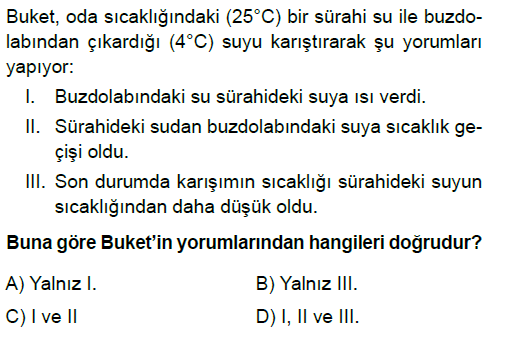 16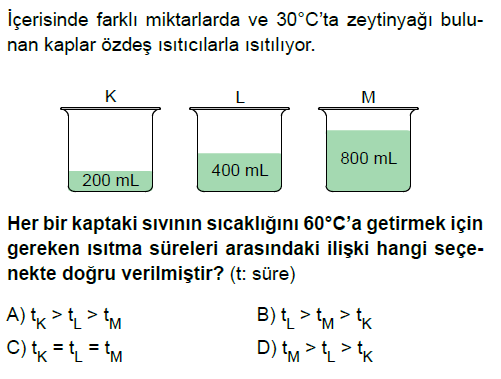 12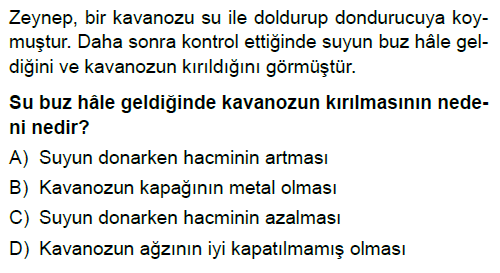 17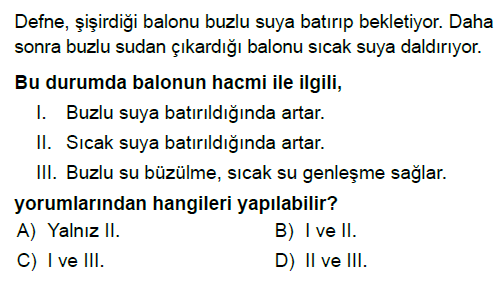 13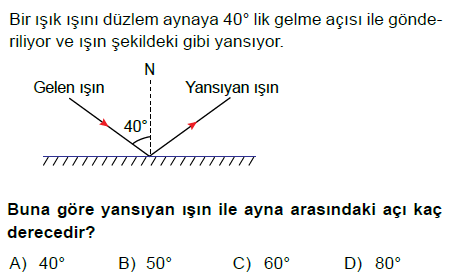 18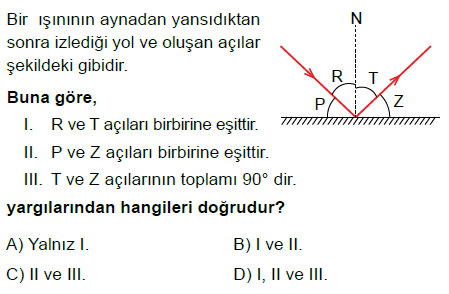 14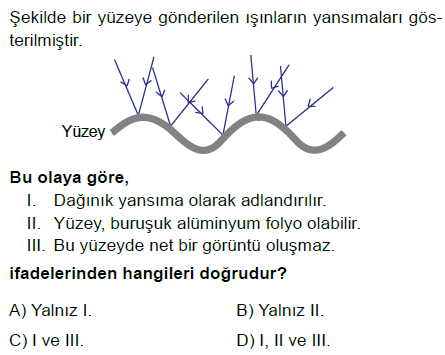 19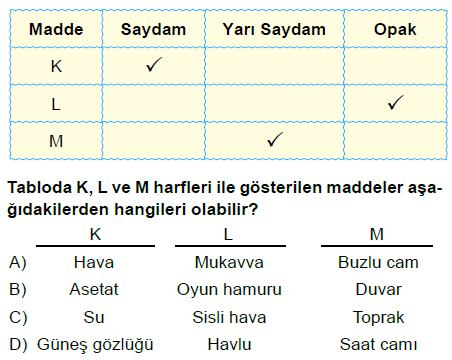 15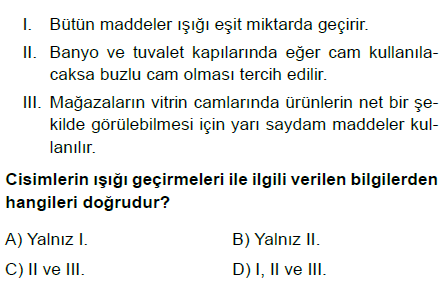 20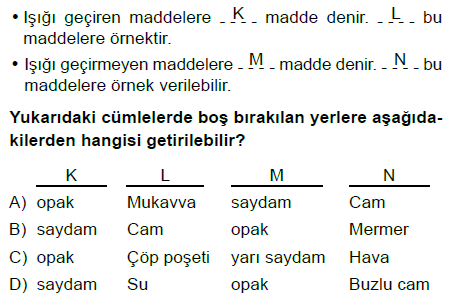 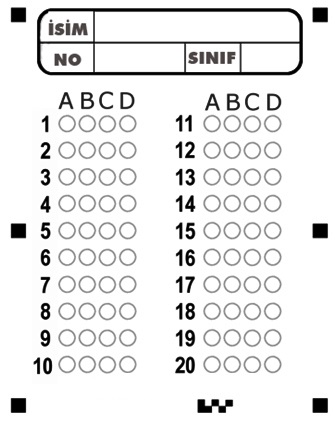 